Занятие кружка «Я сам! Я сама!» в рамках программы внеурочной деятельности.Убираем со стола.1. Вспомни тему предыдущего занятия, перейди с мамой по ссылке и закрепи умение правильно ставить и раскладывать столовые приборы https://youtu.be/3rAxG5USwRo2. Запомни!	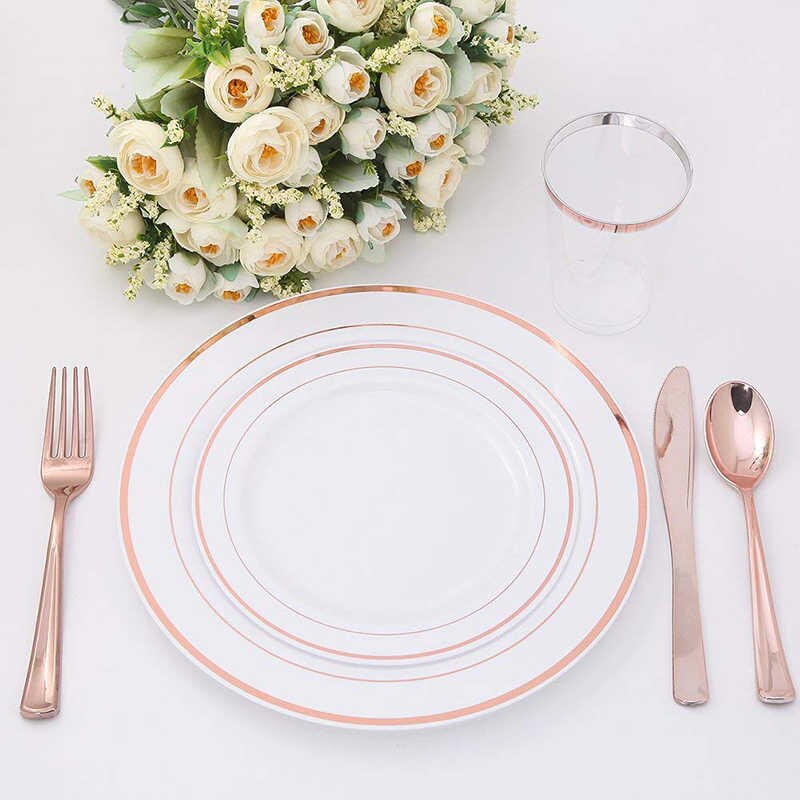 3. Сегодня мы поговорим об уборке стола после еды.Ты хорошо знаешь, что нужно есть аккуратно, стараясь не проливать и не крошить.Если не всегда получается, можно надеть фартучек или воспользоваться салфеткой. Вот так: 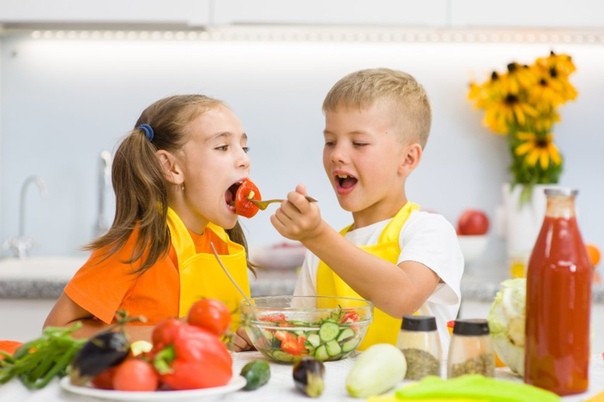 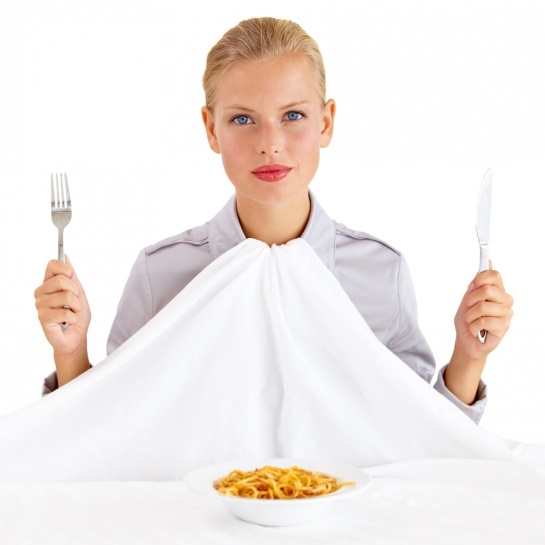 А затем вытереть губы салфеткой и поблагодарить маму.4. Что нужно сделать после еды? Не забудь:1. задвинуть стул (вспомни, как ты всегда это делал(а) в школе);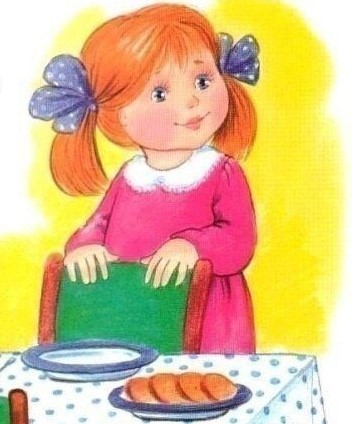 2. убрать за собой посуду (вспомни, как это делается у нас в школе);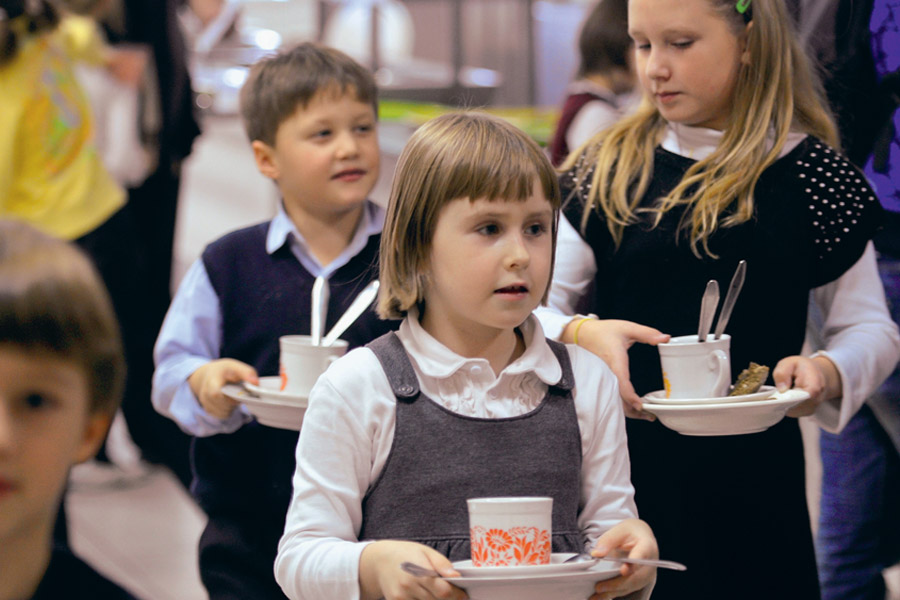 3. хорошо протереть стол:а) сначала нужно смести крошки со стола тряпочкой, (только не на пол - подставь тарелочку), если есть возможность, можно стряхнуть скатерть,б) затем тщательно протереть стол сначала влажной, а потом сухой тряпочкой;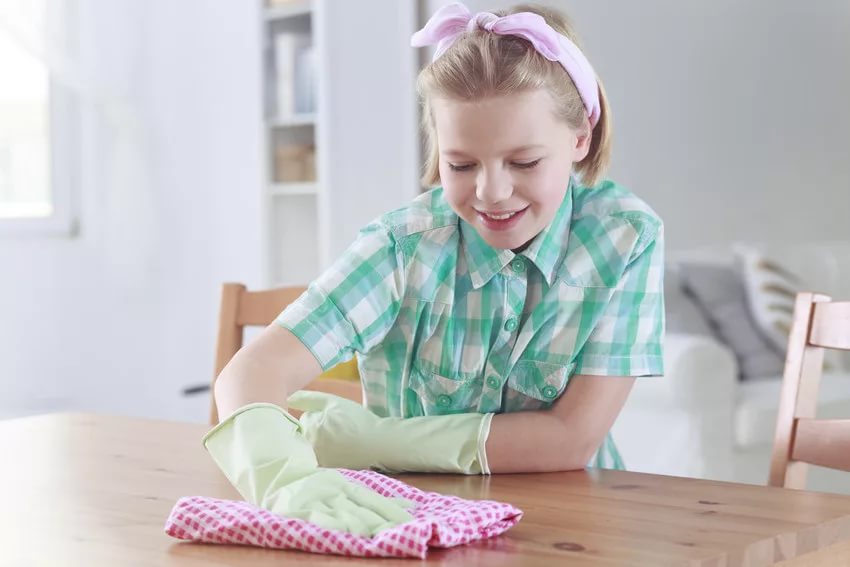 4. при необходимости подтереть пол;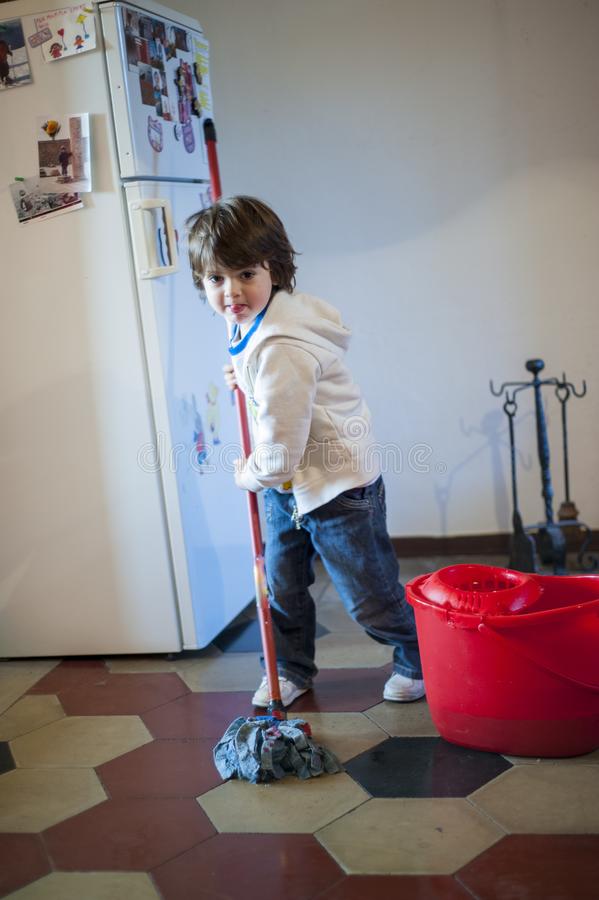  5. вымыть руки и снять фартучек.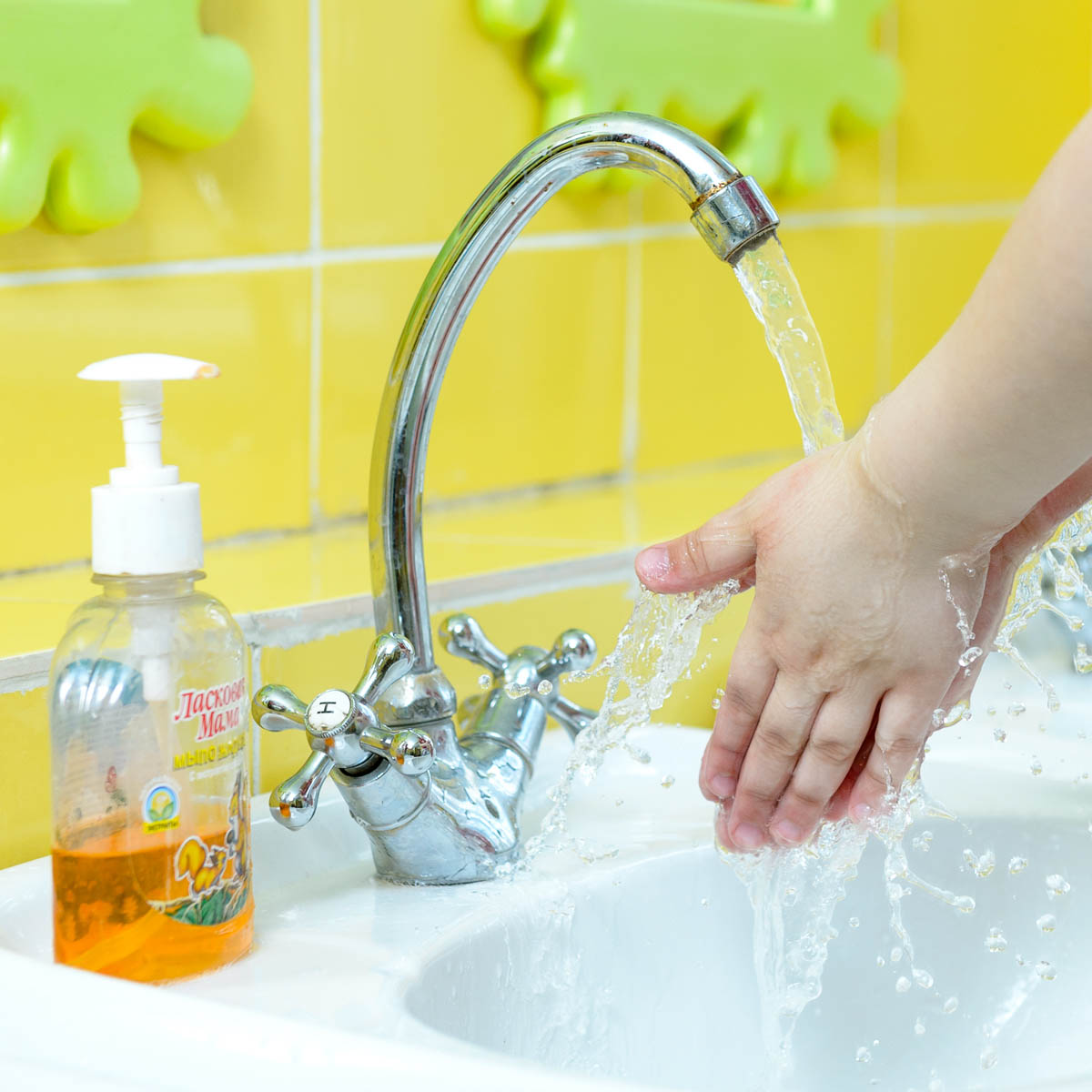 5. Помоги маме навести порядок на кухне после обеда.Очень интересно и приятно будет увидеть тебя за работой!Своей помощью ты очень порадуешь всю семью!А на следующем занятии мы будем учиться мыть посуду.